Unit 4 Lesson 2: Asociemos representaciones de decenasWU Exploración de estimación: Cubos y torres (Warm up)Student Task StatementRonda 1: ¿Cuántos cubos?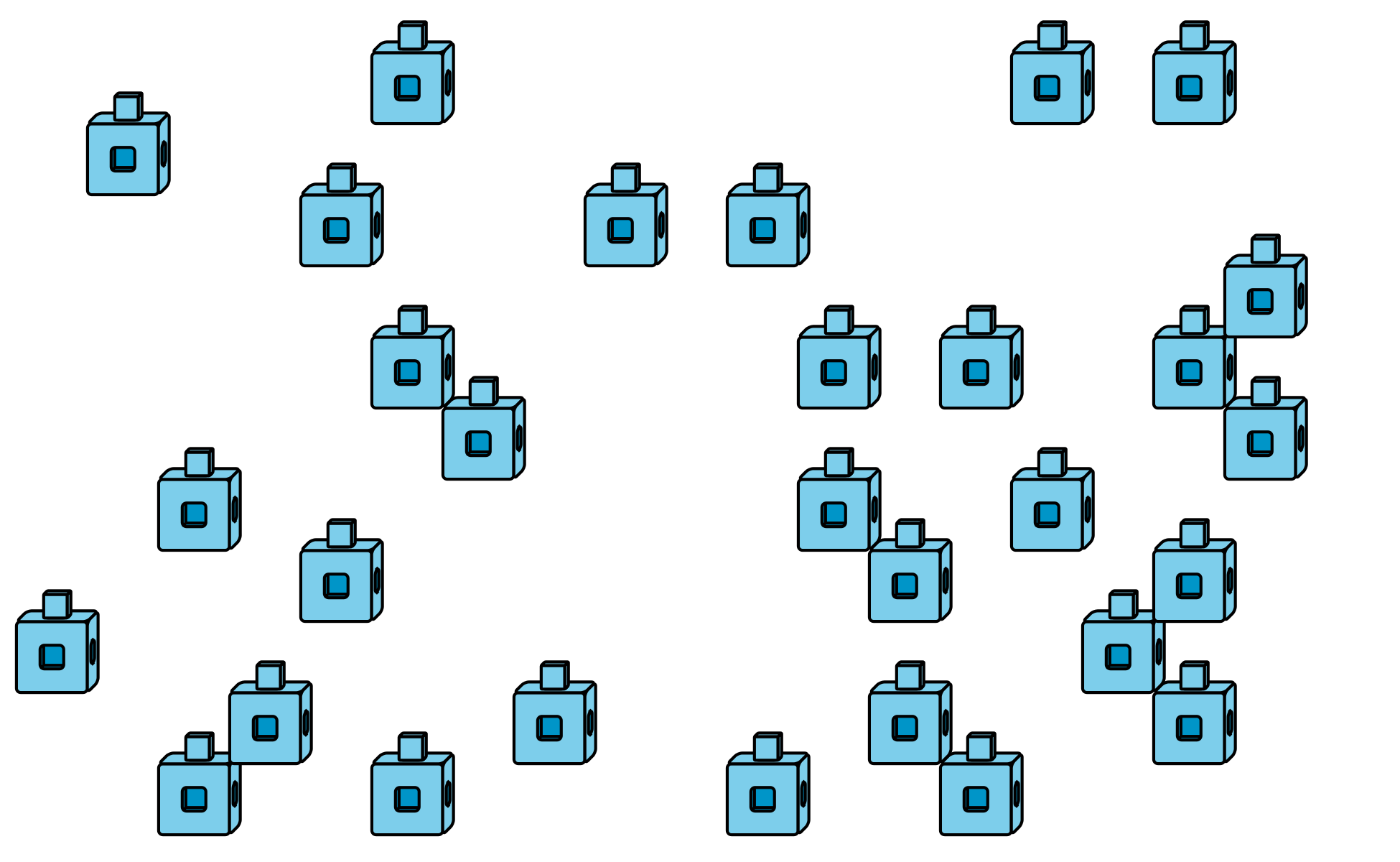 Escribe una estimación que sea:Ronda 2: ¿Cuántos cubos hay?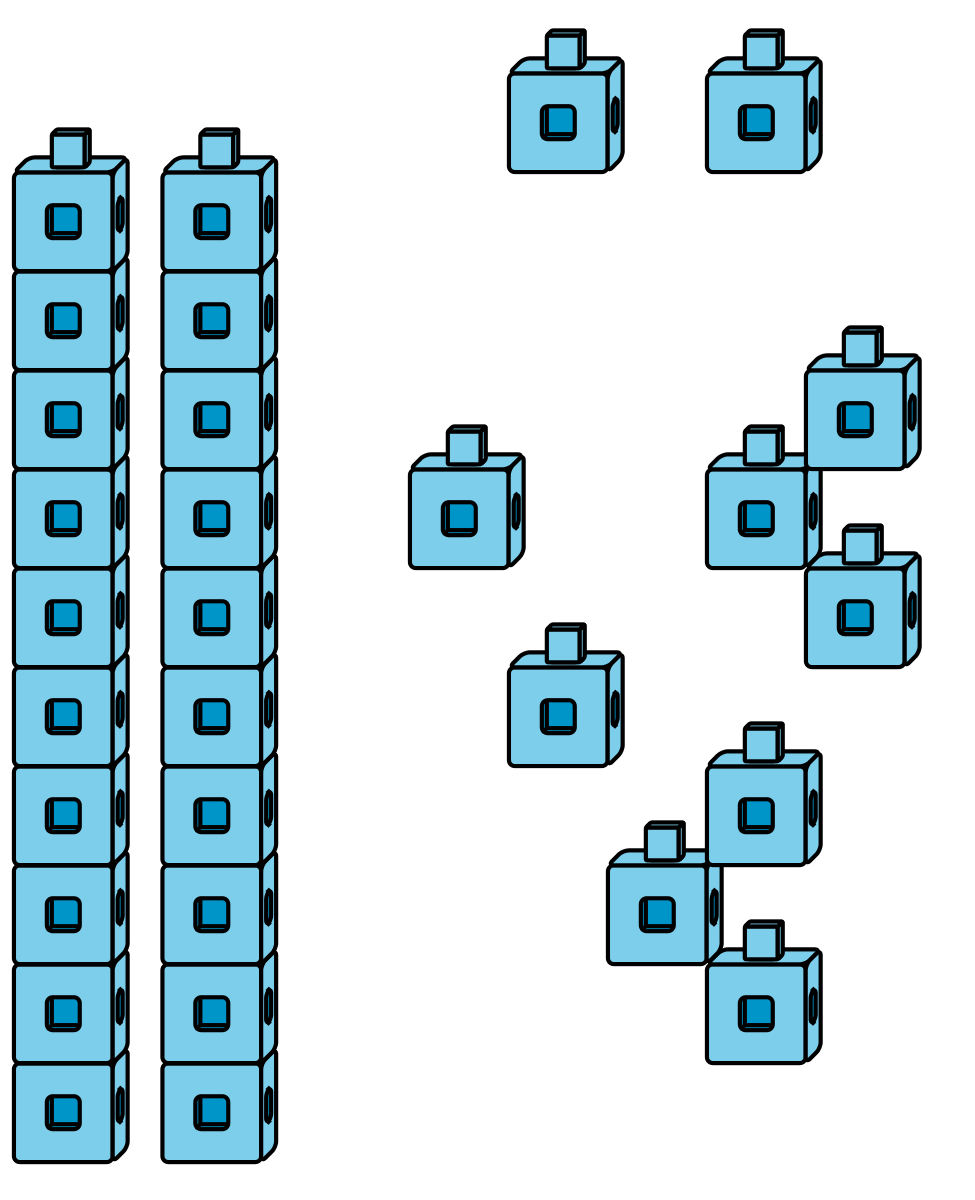 Escribe una estimación que sea:1 Representaciones de decenasStudent Task Statement2 ¡Coinciden!Student Task Statement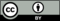 © CC BY 2021 Illustrative Mathematics®muy bajarazonablemuy altamuy bajarazonablemuy alta